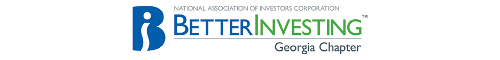 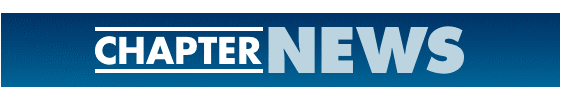 Georgia Chapter April Bulletin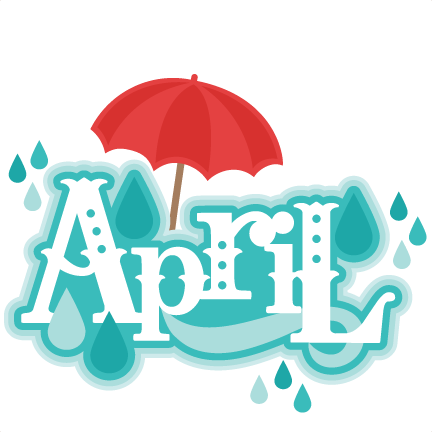 Upcoming EventsThursday, April 11th, 7:00 PM ET: Monthly MentoringThe Monthly Mentoring Sessions are held every 2nd Thursday of the month and are open to all Georgia Chapter Clubs and Members. This is your opportunity to get your questions answered. No agenda, you control the discussion.Register For Mentoring Here: REGISTER HERESaturday, April 13th, 12:00 PM ET: ACME Model Investment ClubThe ACME club meets on the 2nd Saturday of the month at noon. All are welcome to come and learn about investing with us.Join The Meeting Here: https://global.gotomeeting.com/join/594493789 Saturday, April 20th, 12:00 PM ET: Central Georgia Model Investment Club (CGMIC) MeetingCGMIC meets monthly on the 3rd Saturday at noon. Meetings are free and open to the public.Join The Meeting Here: https://global.gotomeeting.com/join/735717165Keep Up With All The Latest Georgia Chapter Events HereMonthly Mentoring Series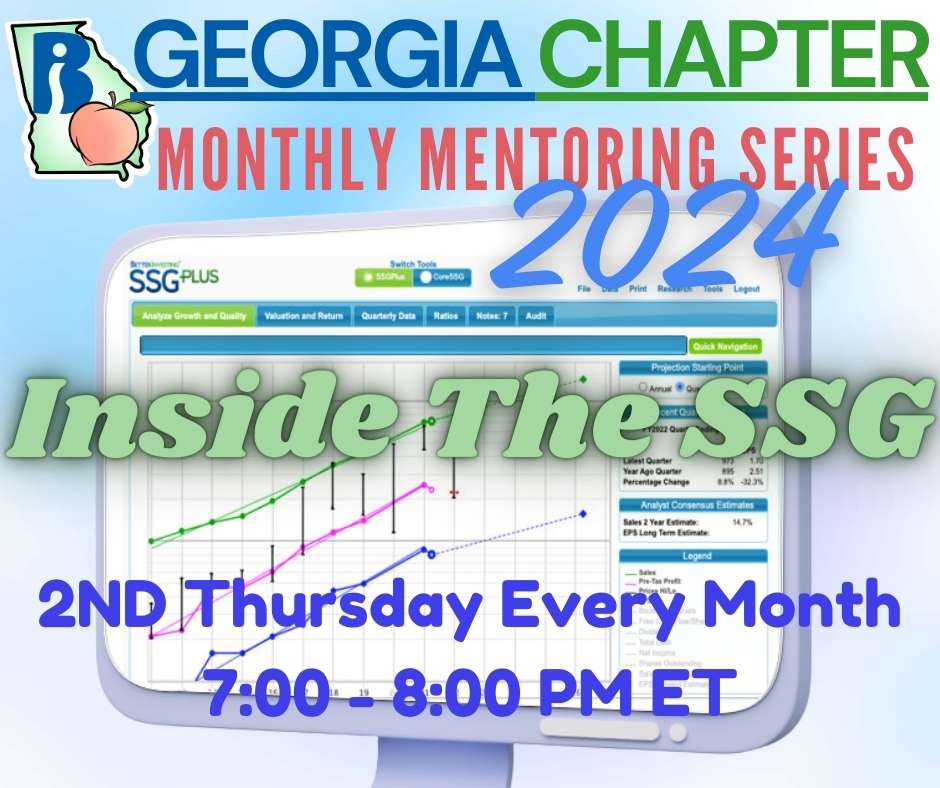 Monthly Mentoring continues Thursday, April 11th at 7:00 PM ET. This month, Director Jim discusses considerations for portfolio management. What does managing your portfolio mean and how do you do it? Jim will show us the ins and outs of the portfolio management process. Join us on the 2nd Thursday at 7:00 PM ET for an in-depth look into different aspects of the SSG. Have questions? Get them answered here! REGISTER HERE to be an SSG insider.Portfolio Contest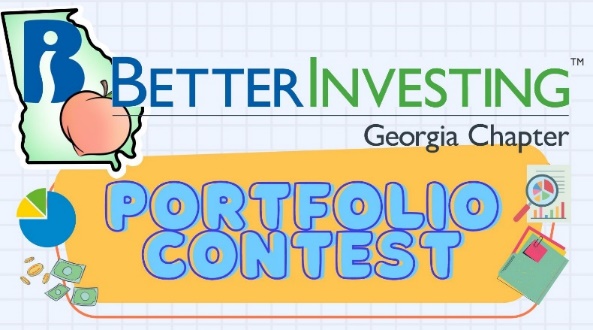 The 2024 Portfolio Contest is underway! The portfolios have been submitted and the contest has begun! We will provide updates each month during our Monthly Mentoring sessions,  every 2nd Thursday of the month.The contest will continue from now until December when the winning portfolio will be announced. The investments are imaginary, but the prizes are real!Want to learn more? Check out all the details on our Webpage.Investors Education Fair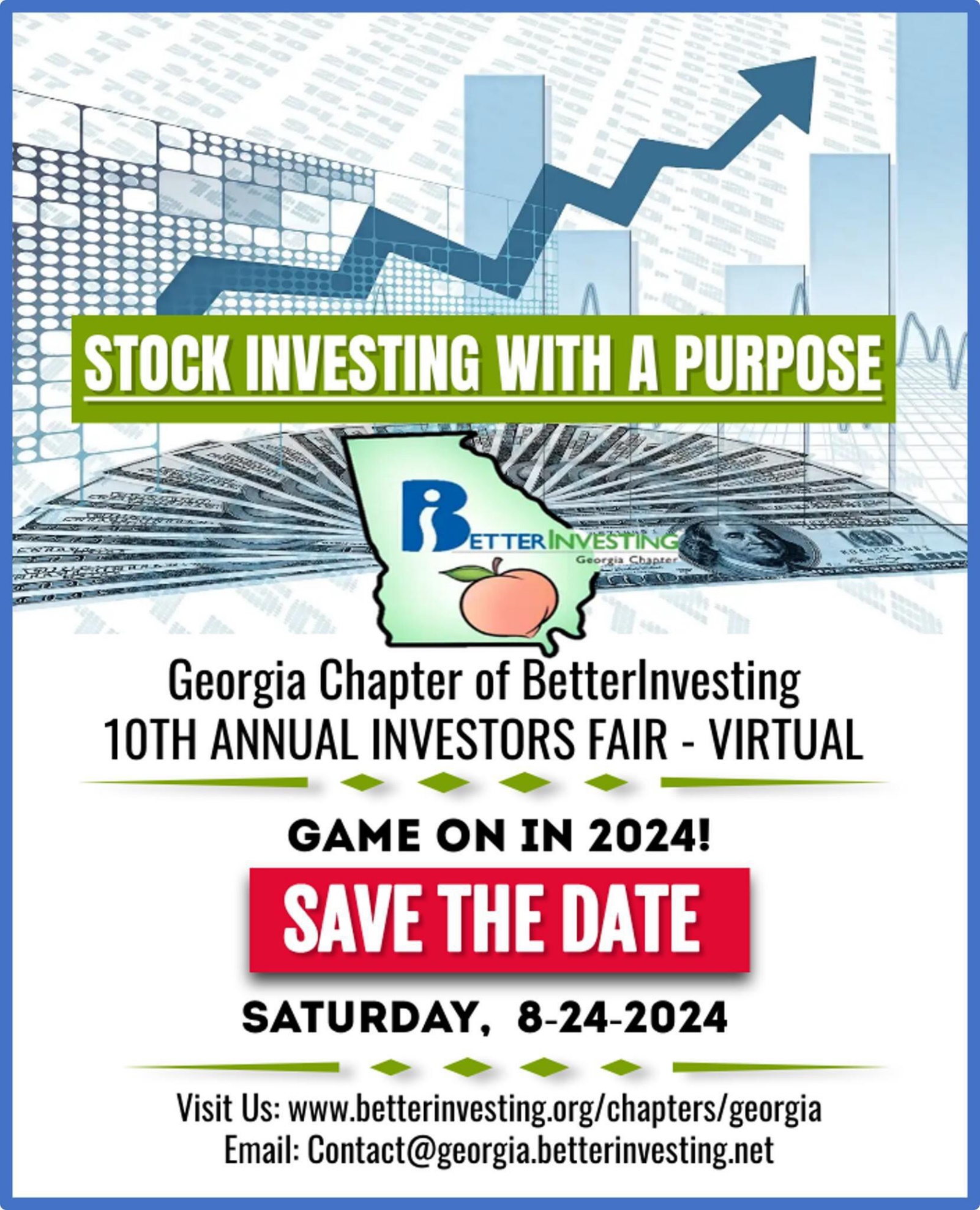 Mark your calendars and save the date, the Georgia Chapter Investors Education Fair returns for its 10th year on Saturday, August 24th! Join us virtually this year for outstanding classes taught by some of the best of the best in the BetterInvesting community. Stay tuned for all the updates and learn more on our webpage. ContactsChapter Email: contact@georgia.betterinvesting.netChapter Webpage: www.betterinvesting.org/georgiaFollow Us On Facebook: www.facebook.com/betterinvestinggeorgiachapterJoin Us On Meetup: https://www.meetup.com/bigachapterShare This NewsletterWould you or someone you know benefit from receiving timely news about investing education programs?Forward this newsletter!And be sure to get all the great information we send out by signing up on our webpage HERE.